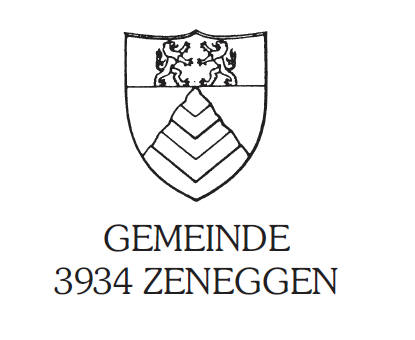 Gemeinde Zeneggen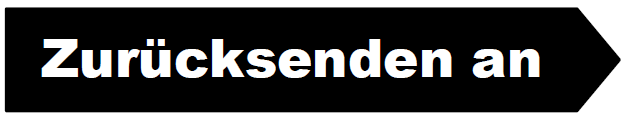 BaukommissionDorfstrasse 533934 Zeneggen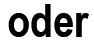 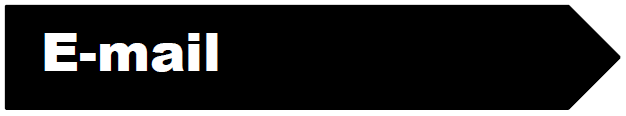 gemeinde@zeneggen.chMeldung des ArbeitsbeginnsNach Massgabe von Art. 55 Abs. 3 Bst. b) des Baugesetzes vom 15. Dezember 2016 (705.1 Baugesetz „BauG“) ist der Inhaber einer Baubewilligung oder sein Vertreter verpflichtet, der Gemeinde den Baubeginn zu melden.Dossier-Nummer :Gesuchsteller/in :Objekt :Baubeginn :Voraussichtliche Dauer der Arbeiten :Ort, Datum :Unterschrift :